КОНКУРСНA ДОКУМЕНТАЦИЈAЈАВНА НАБАВКА РАЧУНАРСКE ОПРЕМE(НАБАВКА ОБЛИКОВАНА ПО ПАРТИЈАМА)ЈАВНА НАБАВКА МАЛЕ ВРЕДНОСТИЈН - 12/2017Београд, децембар 2017. годинеНа основу чл. 39. и чл. 61. Закона о јавним набавкама („Сл. гласник РС” бр. 124/2012, 14/2015 и 68/2015 у даљем тексту: Закон), чл. 6. Правилника о обавезним елементима конкурсне документације у поступцима јавних набавки и начину доказивања испуњености услова („Сл. гласник РС” бр. 86/2015), Одлуке о покретању поступка јавне набавке број 903/1, од 12.12.2017. године и Решења о образовању комисије за јавну набавку број 903/2 , од 12.12.2017. године, припремљена је:КОНКУРСНА ДОКУМЕНТАЦИЈА за јавну набавку рачунарске опремеЈН - 12/2017Конкурсна документација садржи:Документација има укупно 74 странеI ОПШТИ ПОДАЦИ О ЈАВНОЈ НАБАВЦИ И ПРЕДМЕТУ НАБАВКЕПодаци о наручиоцуНаручилац: Математички факултет, Универзитет у БеоградуАдреса:Београд, ул.  Студентски трг 16ПИБ: 100046603Матични број: 07048211Интернет страница:http://www.matf.bg.ac.rsВрста поступка јавне набавкеПредметна јавна набавка се спроводи у поступку јавне набаке мале вредности, у складу са Законом и подзаконским актима којима се уређују јавне набавке.Предмет јавне набавкеПредмет јавне набавке под ознаком и бројем ЈН - 12/2017 су добра - рачунарска опрема. Ознака из општег речника набавке Рачунарска опрема - 30230000-0       5.ПартијеЈавна набавка је обликована у две (2) партије.Партија 1 – Лаптоп, таблет, екстерни диск, диск, штампач, УПС, графичка плоча, матична плоча, монитор и десктоп рачунарПартија 2 – Дискови за серверЦиљ поступкаПоступак јавне набавке се спроводи ради закључења уговора о јавној набавци.Контакт (лице или служба) Лице за контакт:Нада Ђорђевић ВеселиновићЕ - mail адреса:nadicadj@matf.bg.ac.rsII ВРСТА, ТЕХНИЧКЕ КАРАКТЕРИСТИКЕ (СПЕЦИФИКАЦИЈЕ), КВАЛИТЕТ, КОЛИЧИНА И ОПИС ДОБАРА, РАДОВА ИЛИ УСЛУГА, НАЧИН СПРОВОЂЕЊА КОНТРОЛЕ И ОБЕЗБЕЂЕЊА ГАРАНЦИЈЕ КВАЛИТЕТА, РОК ИЗВРШЕЊА, МЕСТО ИЗВРШЕЊА ИЛИ ИСПОРУКЕ ДОБАРА, ЕВЕНТУАЛНЕ ДОДАТНЕ УСЛУГЕ И СЛ.Врста, техничке каракетристике, количина и опис предмета набавке:Уговор о јавној набавци се склапа ДО износа изабране (најповољније) понуде. Количине и врсте добара које су наведене у спецификацији конкурсне документације нису обавезујућег карактера за Наручиоца, односно Наручилац задржава право да одустане од неких ставки наведених у спецификацији. Тачну врсту и количину добара одређује Наручилац, након склапања Уговора, издавањем НАРУЏБЕНИЦЕ, на основу које Понуђач врши испоруку.Предмет јавне набавке је рачунарска опрема. Јавна набавка је обликована у 2 партије:Партија 1 – Лаптоп, таблет, екстерни диск, диск, штампач, УПС, графичка плоча, матична плоча, монитор и десктоп рачунарПартија 2 – Дискови за серверДетаљна техничка спецификација потребних добара – предмета набавке, по партијама, дата је у Образцу структуре цене – Образац 2, поглавље V.Конфигурација – BRAND NAME/МОДЕЛПонуђач мора доставити техничку спецификацију произвођача за понуђену опрему и то искључиво са сајта произвођача, као једино меродавног за тачност спецификације и контролу захтеваних стандарда понуђеног добра. Техничка документација може бити достављена на српском или енглеском језику и мора недвосмислено показивати да понуђена добра у потпуности одговарају свим техничким захтевима. Понуде са спецификацијама на меморандуму понуђача или линкови који не воде ка матичном сајту произвођача и понуђеном добру, сматраће се неадекватним и такве понуде неће бити разматране.Квалитет и контрола квалитета:Понуђач је дужан да понуди добра која морају задовољити техничке и функционалне карактеристике и важеће стандарде у складу са условима из техничке спецификације конкурсне документације.Предметна добра морају бити упакована, од стране добављача, у амбалажи и на начин који је прописан за ову врсту добара и који мора добра обезбедити од делимичног или потпуног оштећења при утовару, транспорту, претовару и ускладиштењу.Предметна добра морају бити нова и оргинална.На захтев наручиоца, добављач је дужан да испоручи састављену конфигурацију.Наручилац ће одредити одговорно лице које ће извршити контролу квалитета по пријему добара.Наручилац има право да изврши рекламацију добара у року од три дана од дана пријема добара и контроле квалитета.Одговорно лице наручиоца ће упутити писану рекламацију одабраном Понуђачу, који је дужан да у року од три дана изврши исправку и испоручи нова добра која су у скалду са траженом спецификацијом добара.Гарантни рок предметних добара не може бити краћи од две године од дана испоруке добара.Место, рок испоруке и начин плаћања:Место испоруке добара је објекат седишта Наручиоца у Београду, Студентски трг 16.Рок испоруке добара не може бити дужи од 40 календарских дана од дана наруџбине.Плаћање се врши вирмански на рачун изабраног понуђача, по испоруци, у року не краћем од 5 и не дужем од 30 календарских дана од дана пријема фактуре.III  УСЛОВИ ЗА УЧЕШЋЕ У ПОСТУПКУ ЈАВНЕ НАБАВКЕ ИЗ ЧЛ. 75. И 76. ЗЈН СА УПУТСТВОМ КАКО СЕ ДОКАЗУЈЕ ИСПУЊЕНОСТ ТИХ УСЛОВА1. УСЛОВИ ЗА УЧЕШЋЕ У ПОСТУПКУ ЈАВНЕ НАБАВКЕ ИЗ ЧЛ. 75. И 76. ЗАКОНАПраво на учешће у поступку предметне јавне набавке има понуђач који испуњава обавезне услове за учешће у поступку јавне набавке дефинисане чл. 75. Закона, и то:Уколико понуђач подноси понуду са подизвођачем, у складу са чланом 80.Закона, подизвођач мора да испуњава обавезне услове из члана 75.став 1. тач. 1) до 4) Закона. Уколико понуду подноси група понуђача, сваки понуђач из групе понуђача, мора да испуни обавезне услове из члана 75.став 1. тач. 1) до 4), као и да изричито наведе да је поштовао обавезе из члана 75. став 2. Закона.Понуђач који учествује у поступку предметне јавне набавке, мора испунити додатне услове за учешће у поступку јавне набавке,  дефинисане чл. 76. Закона, и то: 2. УПУТСТВО КАКО СЕ ДОКАЗУЈЕ ИСПУЊЕНОСТ УСЛОВАИспуњеност обавезних и појединих додатних услова за учешће у поступку предметне јавне набавке, у складу са чл. 77. став 4. Закона, понуђач доказује достављањем Изјаве,којом под пуном материјалном и кривичном одговорношћу потврђује да испуњава услове за учешће у поступку јавне набавке из чл. 75. и 76. Закона, дефинисане овом конкурсном документацијом, осим услова из члана 75.став 2. Закона.Изјава мора да буде потписана од стране овлашћеног лица понуђача и оверена печатом.Уколико Изјаву потписује лице које није уписано у регистар као лице овлашћено за заступање, потребно је уз понуду доставити овлашћење за потписивање.Уколико понуду подноси група понуђача, Изјава мора бити потписана од стране овлашћеног лица сваког понуђача из групе понуђача и оверена печатомУколико понуђач подноси понуду са подизвођачем, понуђач је дужан да достави Изјаву подизвођача, потписану од стране овлашћеног лица подизвођача и оверену печатом.Наведене доказе о испуњености услова понуђач може доставити у виду неоверених копија, а наручилац може пре доношења одлуке о додели уговора да тражи од понуђача, чија је понуда на основу извештаја за јавну набавку оцењена као најповољнија, да достави на увид оригинал или оверену копију свих или појединих доказа.Ако понуђач у остављеном, примереном року који не може бити краћи од пет дана, не достави на увид оригинал или оверену копију тражених доказа, наручилац ће његову понуду одбити као неприхватљиву.Испуњеност додатних услова из члана 76. Закона доказује се путем јавних исправа, као и на други начин у складу са Законом.Понуђачи који су регистровани у регистру који води Агенција за привредне регистре не морају да доставе доказ из чл. 75. ст. 1. тач. 1) Извод из регистра Агенције за привредне регистре, који је јавно доступан на интернет страници Агенције за привредне регистре.Наручилац неће одбити понуду као неприхватљиву, уколико не садржи доказ одређен конкурсном документацијом, ако понуђач наведе у понуди интернет страницу на којој су подаци који су тражени у оквиру услова јавно доступни.Понуђач уписан у Регистар понуђача, на основу члана 78.Закона, није дужан да приликом подношења понуде доказује испуњеност обавезних услова из члана 75. став 1. тач. 1) до 4) овог Закона, али има обавезу да у својој понуди јасно наведе да се налази у Регистру понуђача који води Агенција за привредне регистре.Уколико је доказ о испуњености услова електронски документ, понуђач доставља копију електронског документа у писаном облику, у складу са законом којим се уређује електронски документ, осим уколико подноси електронску понуду када се доказ доставља у изворном електронском облику.Ако се у држави у којој понуђач има седиште не издају тражени докази, понуђач може, уместо доказа, приложити своју писану изјаву, дату под кривичном и материјалном одговорношћу оверену пред судским или управним органом, јавним бележником или другим надлежним органом те државе.Ако понуђач има седиште у другој држави, наручилац може да провери да ли су документи којима понуђач доказује испуњеност тражених услова издати од стране надлежних органа те државе.Понуђач је дужан да без одлагања писмено обавести наручиоца о било којој промени у вези са испуњеношћу услова из поступка јавне набавке, која наступи до доношења одлуке, односно закључења уговора, односно током важења уговора о јавној набавци и да је документује на прописани начин.IV КРИТЕРИЈУМИ ЗА ДОДЕЛУ УГОВОРА1. Критеријум за доделу уговораИзбор најповољније понуде код Партије 1 и Партије 2 ће се извршити применом критеријума „Eкономски најповољнија понуда“.Оцењивање и рангирање достављених понуда засниваће се на следећим елементима критеријума:Понуђена цена (90 пондера максимално)Обрачун се врши по формули BPos = BPmax x Vmin / Vp , где јеBPos – остварени број пондераBPmax – максимални број пондера по овом критеријумуVmin – минимална вредност од пристиглих исправних понуда (најнижа понуда)Vp – вредност појединачне понуде Рок испоруке (10 пондера максимално)Обрачун се врши по формули BPos = BPmax x Rmin / Rp , где јеBPos – остварени број пондераBPmax – максимални број пондера по овом критеријумуRmin – најкраћи рок испоруке од пристиглих исправних понуда     Rp – понуђени рок испорукеКоначна оцена понуде се добија сабирањем остварених пондера по свим критеријумима.Максимални број пондера је 100 пондера.Понуђачу са највећом коначном оценом понуде биће додељен Уговор.У случају када постоје понуде понуђача који нуде добра домаћег порекла и понуде понуђача који нуде добра страног порекла,наручилац мора као најповољнију понуду изабрати понуду понуђача који нуди добра домаћег порекла под условом да разлика у коначном збиру пондера између најповољније понуде понуђача који нуди добра страног порекла и најповољније понуде понуђача који нуди добра домаћег порекла није већа од 5 у корист понуде понуђача који нуди добра страног порекла.2.Елементи критеријума,односно начин на основу којих ће наручилац извршити доделу уговора у ситуацији када постоје две или више понуда са једнаким бројем пондра или истом понуђеном ценомУ ситуацији када постоје две или више понуда са истим бројем пондера, наручилац ће доделити уговор оном понуђачу који је понудио нижу цену.  У случају да постоје две или више понуда са истим бројем пондера и истомпонуђеном ценомнаручилац ће доделити уговор оном понуђачу који је понудио краћи рок испоруке.  У случају да постоје две или више понуда са истим бројем пондера,истом понуђеном ценом и истим роком испоруке, наручилац ће по лутријском принципу (извлачењем папирића) у присуству понуђача, изабрати најповољнијег понуђача којем ће доделити уговор за ову јавну набавку.V  ОБРАСЦИ КОЈИ ЧИНЕ САСТАВНИ ДЕО ПОНУДЕ1)Образац понуде (Образац 1);2)Образац структуре понуђене цене, са упутством како да се попуни (Образац 2);3)Образац трошкова припреме понуде (Образац 3);4)Образац изјаве о независној понуди (Образац 4);5)Образац изјаве понуђача о испуњености услова за учешће у поступку јавне набавке - чл. 75. и 76. ЗЈН, наведених овом конкурсном документацијом(Образац 5);6)Образац изјаве подизвођача о испуњености услова за учешће у поступку јавне набавке чл. 75. ЗЈН, наведених овом конкурсном документацијом(Образац 6);7) Образац изјаве о поштовању обавеза из члана 75. став 2. ЗЈН (Образац 7);8)  Образац изјаве понуђача о финансијском средству обезбеђења уговора (Образац 8);ОБРАЗАЦ ПОНУДЕ (Образац 1)За Партију 1 - Лаптоп, таблет, екстерни диск, диск, штампач, УПС, графичка плоча, матична плоча, монитор и десктоп рачунарПоводом позива за подношење понуда за доделу уговора о набавци рачунарске опреме у поступку јавне набавке мале вредности  под ознаком и бројем ЈН -12/2017, неопозиво дајемо следећу: П О Н У Д У   број ____________ од ______________ 2017.године1) ПОДАЦИ О ПОНУЂАЧУНазив понуђача: 			
____________________________________________________Адреса:                             
____________________________________________________Матични број:                      
____________________________________________________Порески идентификациони број:____________________________________________________Име и презиме одговорног лица:  
_____________________________________________________Име и презиме особе за контакт:  
_____________________________________________________Број телефона: 		
_____________________________________________________Број факса:			
____________________________________________________Адреса електронске поште:	_____________________________________________________Пословни текући рачун:	            _____________________________________________________Понуду дајемо (заокружити):a) самостално         б) са подизвођачем            в) заједничка  понудаНапомена: Заокружити начин подношења понуде и уписати податке о подизвођачу, уколико се понуда подноси са подизвођачем, односно податке о свим учесницима заједничке понуде, уколико понуду подноси група понуђача.2) ПОДАЦИ О ПОДИЗВОЂАЧУ1.Назив подизвођача: __________________________________;
Матични број: __________________;Адреса: _________________________________________;ПИБ: __________________________;Име особе за контакт: ________________________________;
И-мејл:   ________________________;Проценат укупне вредности јавне набавке који се поверава подизвођачу:____________;Део предмета набавке који ће извршити подизвођач: ___________________________________.2.Назив подизвођача:__________________________________;
Матични број: __________________;Адреса: ____________________________________________;
 ПИБ: __________________________;Име особе за контакт: ________________________________;  
И-мејл:  ________________________;Проценат укупне вредности јавне набавке који се поверава подизвођачу: _________;Део предмета набавке који ће извршити подизвођач:  _____________________________.Напомена: Образац „Подаци о подизвођачу“ попуњавају само они понуђачи који подносе понуду са подизвођачем, а уколико има већи број подизвођача од места предвиђених у обрасцу, потребно је да се наведени образац копира у довољном броју примерака, да се попуни и достави за сваког подизвођача.3) ПОДАЦИ О УЧЕСНИКУ  У ЗАЈЕДНИЧКОЈ ПОНУДИ1.Назив учесника: _________________________;
Адреса: _____________________________________;Матични број: ___________________________;  
ПИБ :  ______________________________________; 
Тел./Факс: ______________________________; 
И-мејл:  _____________________________________;  
Име особе за контакт:  ___________________________.2.Назив учесника: _________________________;
Адреса: _____________________________________;Матични број: ___________________________;
ПИБ :  ______________________________________; 
Тел./Факс: ______________________________; 
И-мејл:  _____________________________________;    
Име особе за контакт:  ____________________________________;3.Назив учесника: _________________________;
Адреса: _____________________________________;Матични број: ___________________________;
ПИБ :  ______________________________________; 
Тел./Факс: ______________________________; 
И-мејл:  _____________________________________;    
Име особе за контакт:  ____________________________________;Напомена: Образац „Подаци о учеснику у заједничкој понуди“ попуњавају само они понуђачи који подносе заједничку понуду, а уколико има већи број учесника у заједничкој понуди од места предвиђених у обрасцу, потребно је да се наведени образац копира у довољном броју примерака, да се попуни и достави за сваког понуђача који је учесник у заједничкој понуди.УКУПНО ПОНУЂЕНА ЦЕНА(у осенчена поља унети понуђену цену у динарима)- рок важења понуде: ___________________дана  (не краћи од 30 дана);- рок испоруке:_________________ дана (не дужи од 40 дана од дана пријема наруџбенице);- рок плаћања: _____________дана(не краћи од 5 дана , не дужи од 30 дана од дана пријема фактуре);- гарантни рок: ____________година(не краћи од 2 године);- проценат понуде поверен подизвођачу:______%.(Понуђач је дужан да у свој понуди наведе проценат укупне вредности јавне набавке који ће поверити подизвођачу, а који не може бити већи од 50%, као и део предмета набавке који ће извршити преко подизвођача).Напомена: Образац понуде понуђач мора да попуни, овери печатом и потпише, чиме потврђује да су тачни подаци који су у обрасцу понуде наведени. Уколико понуђачи подносе заједничку понуду, група понуђача може да се определи да образац понуде потписују и печатом оверавају сви понуђачи из групе понуђача или група понуђача може да одреди једног понуђача из групе који ће попунити, потписати и печатом оверити образац понуде.ОБРАЗАЦ ПОНУДЕ (Образац 1)За Партију 2 – Дискови за серверПоводом позива за подношење понуда за доделу уговора о набавци рачунарске опреме у поступку јавне набавке мале вредности  под ознаком и бројем ЈН -12/2017, неопозиво дајемо следећу: П О Н У Д У   број ____________ од ______________ 2017.године1) ПОДАЦИ О ПОНУЂАЧУНазив понуђача: 			
____________________________________________________Адреса:                             
____________________________________________________Матични број:                      
____________________________________________________Порески идентификациони број:____________________________________________________Име и презиме одговорног лица:  
_____________________________________________________Име и презиме особе за контакт:  
_____________________________________________________Број телефона: 		
_____________________________________________________Број факса:			
____________________________________________________Адреса електронске поште:	_____________________________________________________Пословни текући рачун:	            _____________________________________________________Понуду дајемо (заокружити):a) самостално         б) са подизвођачем            в) заједничка  понудаНапомена: Заокружити начин подношења понуде и уписати податке о подизвођачу, уколико се понуда подноси са подизвођачем, односно податке о свим учесницима заједничке понуде, уколико понуду подноси група понуђача.2) ПОДАЦИ О ПОДИЗВОЂАЧУ1.Назив подизвођача: __________________________________;
Матични број: __________________;Адреса: _________________________________________;ПИБ: __________________________;Име особе за контакт: ________________________________;
И-мејл:   ________________________;Проценат укупне вредности јавне набавке који се поверава подизвођачу:____________;Део предмета набавке који ће извршити подизвођач: ___________________________________.2.Назив подизвођача:__________________________________;
Матични број: __________________;Адреса: ____________________________________________;
ПИБ: __________________________;Име особе за контакт: ________________________________;  
И-мејл:  ________________________;Проценат укупне вредности јавне набавке који се поверава подизвођачу: _________;Део предмета набавке који ће извршити подизвођач:  _____________________________.Напомена: Образац „Подаци о подизвођачу“ попуњавају само они понуђачи који подносе понуду са подизвођачем, а уколико има већи број подизвођача од места предвиђених у обрасцу, потребно је да се наведени образац копира у довољном броју примерака, да се попуни и достави за сваког подизвођача.3) ПОДАЦИ О УЧЕСНИКУ  У ЗАЈЕДНИЧКОЈ ПОНУДИ1.Назив учесника: _________________________;
Адреса: _____________________________________;Матични број: ___________________________;  
ПИБ :  ______________________________________; 
Тел./Факс: ______________________________; 
И-мејл:  _____________________________________;  
Име особе за контакт:  ___________________________.2.Назив учесника: _________________________;
Адреса: _____________________________________;Матични број: ___________________________;
ПИБ :  ______________________________________; 
Тел./Факс: ______________________________; 
И-мејл:  _____________________________________;    
Име особе за контакт:  ____________________________________;3.Назив учесника: _________________________;
Адреса: _____________________________________;Матични број: ___________________________;
ПИБ :  ______________________________________; 
Тел./Факс: ______________________________; 
И-мејл:  _____________________________________;    
Име особе за контакт:  ____________________________________;Напомена: Образац „Подаци о учеснику у заједничкој понуди“ попуњавају само они понуђачи који подносе заједничку понуду, а уколико има већи број учесника у заједничкој понуди од места предвиђених у обрасцу, потребно је да се наведени образац копира у довољном броју примерака, да се попуни и достави за сваког понуђача који је учесник у заједничкој понуди.УКУПНО ПОНУЂЕНА ЦЕНА(у осенчена поља унети понуђену цену у динарима)- рок важења понуде: ___________________дана  (не краћи од 30 дана);- рок испоруке:_________________ дана (не дужи од 40 дана од дана пријема наруџбенице);- рок плаћања: _____________дана(не краћи од 5 дана , не дужи од 30 дана од дана пријема фактуре); - гарантни рок: ____________година(не краћи од 2 године);- проценат понуде поверен подизвођачу:______%.(Понуђач је дужан да у свој понуди наведе проценат укупне вредности јавне набавке који ће поверити подизвођачу, а који не може бити већи од 50%, као и део предмета набавке који ће извршити преко подизвођача).Напомена: Образац понуде понуђач мора да попуни, овери печатом и потпише, чиме потврђује да су тачни подаци који су у обрасцу понуде наведени. Уколико понуђачи подносе заједничку понуду, група понуђача може да се определи да образац понуде потписују и печатом оверавају сви понуђачи из групе понуђача или група понуђача може да одреди једног понуђача из групе који ће попунити, потписати и печатом оверити образац понудеОБРАЗАЦ СТРУКТУРЕ ЦЕНЕ СА УПУТСТВОМ КАКО ДА СЕ ПОПУНИ (Образац 2)Партија 1 – Лаптоп, таблет, екстерни диск, диск, штампач, УПС, графичка плоча, матична плоча, монитор и десктоп рачунарУ колону јединична цена без ПДВ-а уноси се понуђена цена по комаду без обрачунатог ПДВ-а.У колону укупна цена без ПДВ-а уноси се вредност добијена множењем тражене количине са понуђеном јединичном ценом без ПДВ-а.У колону модел и произвођач уноси се модел понуђеног уређаја као и произвођач истог.У поље укупна понуђена цена без ПДВ-а уноси се збирна вредност колоне укупна цена без ПДВ-а, добијена сабирањем укупних цена без ПДВ-а за сваку ставку.У поље укупна понуђена цена са ПДВ-ом уноси се вредност поља укупна понуђена цена без ПДВ-а увећана за износ ПДВ-а.ОБРАЗАЦ СТРУКТУРЕ ЦЕНЕ СА УПУТСТВОМ КАКО ДА СЕ ПОПУНИ (Образац 2)Партија 2 – Дискови за серверУ колону јединична цена без ПДВ-а уноси се понуђена цена по комаду без обрачунатог ПДВ-а.У колону укупна цена без ПДВ-а уноси се вредност добијена множењем тражене количине са понуђеном јединичном ценом без ПДВ-а.У колону модел и произвођач уноси се модел понуђеног уређаја као и произвођач истог.У поље укупна понуђена цена без ПДВ-а уноси се збирна вредност колоне укупна цена без ПДВ-а, добијена сабирањем укупних цена без ПДВ-а за сваку ставку.У поље укупна понуђена цена са ПДВ-ом уноси се вредност поља укупна понуђена цена без ПДВ-а увећана за износ ПДВ-а.ОБРАЗАЦ ТРОШКОВА ПРИПРЕМЕ ПОНУДЕ (Образац 3)НАЗИВ ПОНУЂАЧА:	 _________________________________________________ АДРЕСА:			 _________________________________________________Понуђач може у оквиру понуде доставити укупан износ и структуру трошкова припремања понуде. Трошкове припреме и подношења понуде сноси искључиво понуђач и не може тражити од наручиоца накнаду истих.У случају обуставе поступка јавне набавке из разлога који су на страни наручиоца, исти ће понуђачу надокнадити трошкове израде узорка или модела, ако су израђени у складу са техничким спецификацијама наручиоца и трошкове прибављања средства обезбеђења, под условом да је понуђач тражио накнаду тих трошкова у својој понуди.Напомена: Достављање овог обрасца није обавезно.ОБРАЗАЦ ИЗЈАВЕ О НЕЗАВИСНОЈ ПОНУДИ (Образац 4)У складу са чланом 26. Закона, ________________________________________, даје:                         (назив понуђача)И З Ј А В УО НЕЗАВИСНОЈ ПОНУДИПод пуном материјалном и кривичном одговорношћу потврђујемо да смо понуду у поступку јавне набавке добара – набавка рачунарске опреме, ознаке и броја ЈН-12/2017, поднели независно, без договора са другим понуђачима или заинтересованим лицима.Напомена: У случају постојања основане сумње у истинитост изјаве о независној понуди, наручулац ће одмах обавестити организацију надлежну за заштиту конкуренције. Организација надлежна за заштиту конкуренције, може понуђачу, односно заинтересованом лицу изрећи меру забране учешћа у поступку јавне набавке ако утврди да је понуђач, односно заинтересовано лице повредило конкуренцију у поступку јавне набавке у смислу закона којим се уређује заштита конкуренције.Мера забране учешћа упоступку јавне набавке може трајати до две године.Повреда конкуренције представља негативну референцу, у смислу члана 82.став 1. тачка 2. Закона.Уколико понуду подноси група понуђача, Изјава мора бити потписана и оверена печатом од стране овлашћеног лица сваког понуђача из групе понуђача.ОБРАЗАЦ ИЗЈАВЕ ПОНУЂАЧАО ИСПУЊАВАЊУ УСЛОВА ИЗ ЧЛ. 75. И 76. ЗЈН (Образац 5)У складу са чланом 77.став 4. Закона, под пуном материјалном и кривичном одговорношћу, као заступник понуђача, дајем следећуИ З Ј А В УПонуђач  _____________________________________________ (навести назив понуђача) у поступку јавне набавке добара – набавка рачунарске опреме,  ознаке и броја ЈН - 12/2017, испуњава све услове из чл. 75. и 76. Закона, односно услове дефинисане конкурсном документацијом за предметну јавну набавку, и то:Понуђач је регистрован код надлежног органа, односно уписан у одговарајући регистар;Понуђач и његов законски заступник нису осуђивани за неко од кривичних дела као члан организоване криминалне групе, да није осуђиван за кривична дела против привреде, кривична дела против животне средине, кривично дело примања или давања мита, кривично дело преваре;Понуђач је измирио доспеле порезе, доприносе и друге јавне дажбине у складу са прописима Републике Србије (или стране државе када има седиште на њеној територији);Понуђач испуњава додатне услове да располаже неопходним финансијским капацитетом;Понуђач испуњава додатне услове да располаже неопходним техничким капацитетом.Понуђач испуњава додатне услове да располаже неопходним кадровским капацитетом.Напомена: Уколико понуду подноси група понуђача, Изјава мора бити потписана и оверена печатом од стране овлашћеног лица сваког понуђача из групе понуђача.ОБРАЗАЦ ИЗЈАВЕ ПОДИЗВОЂАЧАО ИСПУЊАВАЊУ УСЛОВА ИЗ ЧЛ. 75. ЗЈН (Образац 6)У складу са чланом 77. став 4. Закона, под пуном материјалном и кривичном одговорношћу, као заступник подизвођача, дајем следећуИ З Ј А В УПодизвођач____________________________________________ (навести назив понуђача) у поступку јавне набавке добара – набавке рачунарске опреме, ознаке и броја ЈН –12/2017, испуњава све услове из чл. 75. Закона, односно услове дефинисане конкурсном документацијом за предметну јавну набавку, и то:Подизвођач је регистрован код надлежног органа, односно уписан у одговарајући регистар;Подизвођач и његов законски заступник нису осуђивани за неко од кривичних дела као члан организоване криминалне групе, да није осуђиван за кривична дела против привреде, кривична дела против животне средине, кривично дело примања или давања мита, кривично дело преваре;Подизвођач је измирио доспеле порезе, доприносе и друге јавне дажбине у складу са прописима Републике Србије (или стране државе када има седиште на њеној територији).Напомена:Уколико понуђач подноси понуду са подизвођачем, Изјава мора бити потписана и оверена печатом од стране овлашћеног лица подизвођача.ОБРАЗАЦ ИЗЈАВЕ О ПОШТОВАЊУ ОБАВЕЗА  ИЗ ЧЛAНА 75. СТАВ 2. ЗАКОНА (Образац 7)У вези члана 75.Став 2. Закона о јавним набавкама, као заступник понуђача дајем следећу И З Ј А В УПонуђач _________________________________________  (навести назив понуђача),у поступку јавне набавке добара – набавка рачунарске опреме,ознаке и броја ЈН–12/2017, поштовао је обавезе које произлазе из важећих прописа о заштити на раду, запошљавању и условима рада, заштити животне средине, као и да немазабрану обављања делатности која је на снази у време подношења понуде.OБРАЗАЦ ИЗЈАВЕ ПОНУЂАЧА О ФИНАНСИЈСКОМ СРЕДСТВУ ОБЕЗБЕЂЕЊА УГОВОРА(ОБРАЗАЦ 8)За јавну набавку добара – рачунарска опрема, ЈН –12/2017, дајем следећуИЗЈАВУПонуђач_______________________________из_________________________ ,изјављујем да сам сагласан да ћу у случају да ми буде додељен уговор, приликом потписивања уговора, на име средства финансијског обезбеђења уговора, доставити уредно потписану и регистровану сопствену бланко меницу, без жираната у корист Наручиоца, са меничним овлашћењем за попуну у висини од 10% од уговорене вредности,без ПДВ-а,са клаузулом„без протеста“ и „по виђењу“ на име доброг извршења посла, као и картон депонованих потписа. Уз меницу ћу доставити копију картона депонованих потписа који је издат од стране пословне банке која је навeдена у меничном овлашћењу–писму.Меницa за добро извршење посла мора да важи још 10 (десет) дана од дана истека рока за коначно извршење свих уговорених обавеза.Изјављујем да сам сагласан да у случају неизвршавања уговорних обавеза у роковима и на начин предвиђен уговором, наручилац реализује средство финансијског обезбеђења.Напомене:Уколико понуђачи подносе заједничку понуду,група понуђача може да се определи да образац потписују и печатом оверавају сви понуђачи из групе понуђача или група понуђача може да одреди једног понуђача из групе који ће попунити,потписати и оверити печатом образац.VI  МОДЕЛ УГОВОРАМОДЕЛ УГОВОРАЗА НАБАВКУ РАЧУНАРСКЕ ОПРЕМЕ(За Партију 1)ЗАКЉУЧЕН ИЗМЕЂУ: 	1. Математички факултет Универзитетa у Београду, са седиштем у Београду, улица Студентски трг бр. 16, ПИБ: 100046603, матични број: 07048211, број рачуна: 840-1815666-68, назив банке: Управа за трезор, кога заступа декан проф. др Зоран Ракић  (у даљем тексту: Наручилац) и	2._________________________________________________, са седиштем у ______________________________, улица  _____________________, број _______ПИБ: ________________________матични број: ____________________________ број рачуна: _________________________,  назив банке: _____________________ ,кога заступа ______________________________________(у даљем тексту: Испоручилац).Основ уговора:ЈН Број 12/2017Број и датум одлуке о додели уговора: __________________________________Понуда изабраног понуђача бр. __________ од __________ 2017. годинеЧлан 1.Предмет уговора је набавка и испорука РАЧУНАРСКЕ ОПРЕМЕ, у свему према усвојеној понуди  Испоручиоца број  _______ од _______ 2017. године, која чини саставни део овог уговора.Члан 2.Испоручилац преузима обавезу да Наручиоцу испоручи опрему специфицирану чланом 1 овог уговора, а Наручилац се обавезује да преузме и плати Испоручиоцу вредност те опреме према уговореној цени.Члан 3.Наручилац се обавезује да Испоручиоцу на име испоручене опреме исплати цену у износу до ___________________________________ РСД, словима (__________________________________________), без обрачунатог пореза на додатну вредност под следећим условима: у року не краћем од 5 дана од дана испостављања фактуре Испоручиоца. Члан 4.Испоручилац гарантује квалитет испоручене опреме и обавезује се да без одлагања, о свом трошку, отклони сваки квар или изврши замену опреме, који није последица неправилног руковања од стране Наручиоца.Члан 5.Испоручилац се обавезује да уговорену испоруку изврши у року од ____ календарских дана од дана пријема наруџбенице, о чему се сачињава записник о квантитативно-квалитативном пријему добара, а Наручилац се обавезује да обезбеди просторије и услове за испоруку уговорене опреме.Члан 6.Испоручилац се обавезује да на име финансијског обезбеђења уговорних обавеза достави уредно потписану и регистровану сопствену бланку меницу, без жираната у корист наручиоца, са меничним овлашћењем за попуну у висини од 10% од уговорене вредности без ПДВ-а, са клаузулом „без протеста“ и „по виђењу“ на име доброг извршења посла и евентуално плаћање уговорене казне, као и картон депонованих потписа.Меница мора бити евидентирана у Регистру меница и овлашћења Народне банке Србије.Меница мора бити оверена печатом и потписана од стране лица овлашћеног за заступање, а уз исту мора бити достављено попуњено и оверено менично овлашћење – писмо, са назначеним износом од 10% од укупне вредности понуде без ПДВ-а. Уз меницу мора бити достављена копија картона депонованих потписа који је издат од стране пословне банке који понуђач наводи у меничном овлашћењу – писму.Меница за добро извршење посла мора да важи још 10  (десет) дана од дана истека рока за коначно извршење свих уговорених обавеза.Члан 7.Уговорне стране су сагласне да се у односу на питања која нису уређена овим уговором примењују одредбе Закона о облигационим односима и других позитивних прописа.Члан 8.Уговорне стране  се обавезују да, у духу солидарности, узајамно сарађују како би омогућиле и олакшале реализацију овог уговора и да евентуалне спорове решавају споразумно, у противном спор ће решити стварно надлежни суд у Београду.Члан 9.Овај уговор сачињен је у 4 (четири) истоветна примерка, по 2 (два) за сваку уговорну страну.ЗА ИСПОРУЧИОЦА			                                         ЗА НАРУЧИОЦА______________________                                                 ____________________Печат и потпис овлашћеног лица                       Декан Математичког факултета
                                                                                                Проф. др Зоран РакићМОДЕЛ УГОВОРАЗА НАБАВКУРАЧУНАРСКЕ ОПРЕМЕ(За Партију 2)ЗАКЉУЧЕН ИЗМЕЂУ: 	1. Математички факултет Универзитетa у Београду, са седиштем у Београду, улица Студентски трг бр. 16, ПИБ: 100046603, матични број: 07048211, број рачуна: 840-1815666-68, назив банке: Управа за трезор, кога заступа декан проф. др Зоран Ракић  (у даљем тексту: Наручилац) и	2._________________________________________________, са седиштем у ______________________________, улица  _____________________, број _______ПИБ: ________________________матични број: ____________________________ број рачуна: _________________________,  назив банке: _____________________ ,кога заступа ______________________________________(у даљем тексту: Испоручилац).Основ уговора:ЈН Број 12/2017Број и датум одлуке о додели уговора: __________________________________Понуда изабраног понуђача бр. __________ од __________ 2017. годинеЧлан 1.Предмет уговора је набавка и испорука РАЧУНАРСКЕ ОПРЕМЕ, у свему према усвојеној понуди  Испоручиоца број  _______ од _______ 2017. године, која чини саставни део овог уговора.Члан 2.Испоручилац преузима обавезу да Наручиоцу испоручи опрему специфицирану чланом 1 овог уговора, а Наручилац се обавезује да преузме и плати Испоручиоцу вредност те опреме према уговореној цени.Члан 3.Наручилац се обавезује да Испоручиоцу на име испоручене опреме исплати цену у износу до ___________________________________ РСД, словима (__________________________________________), без обрачунатог пореза на додатнувредност под следећим условима: у року не краћем од 5 дана од дана испостављања фактуре Испоручиоца. Члан 4.Испоручилац гарантује квалитет испоручене опреме и обавезује се да без одлагања, о свом трошку, отклони сваки квар или изврши замену опреме, који није последица неправилног руковања од стране Наручиоца.Члан 5.Испоручилац се обавезује да уговорену испоруку изврши у року од ____ календарских дана од дана пријема наруџбенице, о чему се сачињава записник о квантитативно-квалитативном пријему добара, а Наручилац се обавезује да обезбеди просторије и услове за испоруку уговорене опреме.Члан 6.Испоручилац се обавезује да на име финансијског обезбеђења уговорних обавеза достави уредно потписану и регистровану сопствену бланку меницу, без жираната у корист наручиоца, са меничним овлашћењем за попуну у висини од 10% од уговорене вредности без ПДВ-а, са клаузулом „без протеста“ и „по виђењу“ на име доброг извршења посла и евентуално плаћање уговорене казне, као и картон депонованих потписа.Меница мора бити евидентирана у Регистру меница и овлашћења Народне банке Србије.Меница мора бити оверена печатом и потписана од стране лица овлашћеног за заступање, а уз исту мора бити достављено попуњено и оверено менично овлашћење – писмо, са назначеним износом од 10% од укупне вредности понуде без ПДВ-а. Уз меницу мора бити достављена копија картона депонованих потписа који је издат од стране пословне банке који понуђач наводи у меничном овлашћењу – писму.Меница за добро извршење посла мора да важи још 10  (десет) дана од дана истека рока за коначно извршење свих уговорених обавеза.Члан 7.Уговорне стране су сагласне да се у односу на питања која нису уређена овим уговором примењују одредбе Закона о облигационим односима и других позитивних прописа.Члан 8.Уговорне стране  се обавезују да, у духу солидарности, узајамно сарађују како би омогућиле и олакшале реализацију овог уговора и да евентуалне спорове решавају споразумно, у противном спор ће решити стварно надлежни суд у Београду.Члан 9.Овај уговор сачињен је у 4 (четири) истоветна примерка, по 2 (два) за сваку уговорну страну.ЗА ИСПОРУЧИОЦА			                                         ЗА НАРУЧИОЦА_______________________                                                 ___________________Печат и потпис овлашћеног лица                      Декан Математичког факултета
                                                                                                Проф. др Зоран РакићVII  УПУТСТВО  ПОНУЂАЧИМА  КАКО ДА САЧИНЕ ПОНУДУ1. ПОДАЦИ О ЈЕЗИКУ НА КОЈЕМ ПОНУДА МОРА ДА БУДЕ САСТАВЉЕНАПонуђач подноси понуду на српском језику.2. НАЧИН НА КОЈИ ПОНУДА МОРА ДА БУДЕ САЧИЊЕНАПонуђач понуду подноси непосредно, личном доставом у секретаријат Математичког факултета, Студентски трг 16, Београд (четврти спрат,соба 707)или путем поште на адресу: Математички факултет, Студентски трг број 16, 11000 Београд, у затвореној коверти, тако да се приликом отварања понуда може са сигурношћу утврдити да се први пут отвара. На полеђини коверте навести назив и адресу понуђача.У случају да понуду подноси група понуђача, на коверти је потребно назначити да се ради о групи понуђача и навести називе и адресу свих учесника у заједничкој понуди.Понуду доставити на адресу: Математички факултет, Студентски трг 16, 11000 Београд, са назнаком: „НЕ ОТВАРАТИ-Понуда за јавну набавку рачунарске опремеза партију/е __________, ознаке и броја ЈН-12/2017“. Понуда се сматра благовременом уколико је примљена од стране наручиоца до 21.12.2017. године до 10:30  часова. Отварање понуда ће се обавити јавно, пред комисијом, дана и у време назначеном у позиву за подношење понуда, у просторијама Математичког факултета, Студентски трг 16, Београд.Наручилац ће, по пријему одређене понуде, на ковертиу којој се понуда налази, обележити време пријема и евидентирати број и датум понуде према редоследу приспећа.Уколико је понуда достављена непосредно наручилац ће понуђачу предати потврду пријема понуде.У потврди о пријему наручилац ће навести датум и сат пријема понуде.Понуда коју наручилац није примио у року одређеном за подношење понуда, односно која је примљена по истеку дана и сата до којег се могу понуде подносити, сматраће се неблаговременом.Понуда мора да садржи:Доказе о испуњености услова који су наведени у поглављу III конкурсне документације,  у складу са Упутством како се доказује испуњеност услова;Оверене и потписане Техничке карактеристике (спецификације) предмета јавне набавке;Техничку спецификацију произвођача за понуђену опрему и то искључиво са сајта произвођача, као једино меродавног за тачност спецификације и контролу захтеваних стандарда понуђеног добра;Оверен и потписан Образац понуде;Оверен и потписан Образац структуре цена;Оверен и потписан Образац изјаве о независној понуди;Оверен и потписан Образац изјаве о поштовању обавеза из чл. 75. ст. 2. Закона;Оверен и потписан Образац изјаве понуђача о финансијском средству обезбеђења уговора;Оверен и потписан модел уговора;Уколико понуђачи подносе заједничку понуду, група понуђача може да се определи да обрасце дате у конкурсној документацији потписују и печатом оверавају сви понуђачи из групе понуђача или група понуђача може да одреди једног понуђача из групе који ће потписивати и печатом оверавати обрасце дате у конкурсној документацији, изузев образаца који подразумевају давање изјава под материјалном и кривичном одговорношћу, који морају бити потписани и оверени печатом од стране сваког понуђача из групе понуђача. У случају да се понуђачи определе да један понуђач из групе потписује и печатом оверава обрасце дате у конкурсној документацији (изузев образаца који подразумевају давање изјава под материјалном и кривичном одговорношћу), наведено треба дефинисати споразумом којим се понуђачи из групе међусобно и према наручиоцу обавезују на извршење јавне набавке, а који чини саставни део заједничке понуде сагласно чл. 81. Закона. Понуђач је обавезан да понуду сачини према овом упутству и на обрасцима из конкурсне документације, по захтевима наручиоца у погледу садржине понуде и под условима под којима се спроводи поступак ове јавне набавке, у складу са Законом о јавним набавкама.Понуда мора бити оригинал, на преузетом обрасцу понуде, јасна и недвосмислена, попуњена читко штампаним словима или откуцана, потписана од стране овлашћеног лица за заступање и оверена печатом понуђача.Странице и документа која чине понуду треба повезати у целину тако да се документација може несметано листати.Одговарајућа понуда је понуда која је благовремена и за коју је утврђено да потпуно испуњава све техничкке спецификације.Прихватљива понуда је понуда која је благовремена, коју наручилац није одбио због битних недостатака, која је одговарајућа, која не ограничава, нити условљава права наручиоца или обавезе понуђача и која не прелази износ процењене вредности.3. ПАРТИЈЕ Предмет јавне набавке је обликован у 2 партије. 4. ПОНУДА СА ВАРИЈАНТАМАПодношење понуде са варијантама није дозвољено.5. НАЧИН ИЗМЕНЕ, ДОПУНЕ И ОПОЗИВА ПОНУДЕУ року за подношење понуде понуђач може да измени, допуни или опозове своју понуду на начин који је одређен за подношење понуде.Понуђач је дужан да јасно назначи који део понуде мења односно која документа накнадно доставља.Измену, допуну или опозив понуде треба доставити на адресу: Математички факултет, улица Студентски трг број 16, Београд,  са назнаком:„Измена понуде за јавну набавкурачунарске опреме за партију/е _______, ознаке и броја ЈН - 12/2017 - не отварати“или„Допуна понуде за јавну набавку рачунарске опреме за партију/е_______, ознаке и броја ЈН - 12/2017 - не отварати“или„Опозив понудеза јавну набавку рачунарске опремеза партију/е_______, ознаке и броја ЈН - 12/2017 - не отварати“или„Измена и допуна понуде за јавну набавку рачунарске опремеза партију/е_______, ознаке и броја ЈН - 12/2017 - не отварати“.На полеђини коверте или на кутији навести назив и адресу понуђача.У случају да понуду подноси група понуђача, на коверти је потребно назначити да се ради о групи понуђача и навести називе и адресу свих учесника у заједничкој понуди.По истеку рока за подношење понуда понуђач не може да повуче нити да мења своју понуду.6. УЧЕСТВОВАЊЕ У ЗАЈЕДНИЧКОЈ ПОНУДИ ИЛИ КАО ПОДИЗВОЂАЧ Понуђач може да поднесе само једну понуду.Понуђач који је самостално поднео понуду не може истовремено да учествује у заједничкој понуди или као подизвођач, нити исто лице може учествовати у више заједничких понуда.У Обрасцу понуде, понуђач наводи на који начин подноси понуду, односно да ли подноси понуду самостално, или као заједничку понуду, или подноси понуду са подизвођачем.7. ПОНУДА СА ПОДИЗВОЂАЧЕМУколико понуђач подноси понуду са подизвођачем дужан је да у Обрасцу понуде наведе да понуду подноси са подизвођачем, проценат укупне вредности набавке који ће поверити подизвођачу, а који не може бити већи од 50%, као и део предмета набавке који ће извршити преко подизвођача. Понуђач у Обрасцу понуденаводи назив и седиште подизвођача, уколико ће делимично извршење набавке поверити подизвођачу.Уколико уговор о јавној набавци буде закључен између наручиоца и понуђача који подноси понуду са подизвођачем, тај подизвођач ће бити наведен и у уговору о јавној набавци.Понуђач је дужан да за подизвођаче достави доказе о испуњености услова који су наведени у поглављу III конкурсне документације, у складу са упутством како се доказује испуњеност услова.Понуђач у потпуности одговара наручиоцу за извршење обавеза из поступка јавне набавке, односно извршење уговорних обавеза, без обзира на број подизвођача.Понуђач је дужан да наручиоцу, на његов захтев, омогући приступ код подизвођача, ради утврђивања испуњености тражених услова.8. ЗАЈЕДНИЧКА ПОНУДАПонуду може поднети група понуђача.Уколико понуду подноси група понуђача, саставни део заједничке понуде мора бити споразум којим се понуђачи из групе међусобно и према наручиоцу обавезују на извршење јавне набавке, а који садржи: Податке о члану групе који ће бити носилац посла, односно који ће поднети понуду, и који ће заступати групу понуђача пред наручиоцем, Опис послова сваког понуђача из групе понуђача у извршењу уговораГрупа понуђача је дужна да достави све доказе о испуњености услова који су наведени у поглављуIIIконкурсне документације, у складу са упутством како се доказује испуњеност услова.Понуђачи из групе понуђача одговарају неограничено солидарно према наручиоцу.Задруга може поднети понуду самостално, у своје име, а за рачун задругара или заједничку понуду у име задругара.Ако задруга подноси понуду у своје име за обавезе из поступка јавне набавке и уговора о јавној набавци одговара задруга и задругари у складу са законом.Ако задруга подноси заједничку понуду у име задругара за обавезе из поступка јавне набавке и уговора о јавној набавци неограничено солидарно одговарају задругари.9. НАЧИН И УСЛОВИ ПЛАЋАЊА, ГАРАНТНИ РОК, КАО И ДРУГЕ ОКОЛНОСТИ ОД КОЈИХ ЗАВИСИ ПРИХВАТЉИВОСТ ПОНУДЕРок плаћања не може бити краћи од 5 и дужи од 30 дана од дана испоруке предмета набавке и правилно испостављеног рачуна.Плаћање се врши уплатом на рачун понуђача.Понуђачу није дозвољено да захтева аванс.Испорука предмета набавке врши се на локацији Математичког факултета,  Београд, Студентски трг 16.Рок испоруке добара не може бити дужи од 40 дана од дана пријема наруџбенице.Рок важења понуде не може бити краћи од 30 дана од дана отварања понуда.У случају истека рока важења понуде, наручилац је дужан да у писаном облику затражи од понуђача продужење рока важења понуде.Понуђач који прихвати захтев за продужење рока важења понуде не може мењати понуду.10. ВАЛУТА И НАЧИН НА КОЈИ МОРА ДА БУДЕ НАВЕДЕНА И ИЗРАЖЕНА ЦЕНА У ПОНУДИЦена у понуди мора бити исказана у динарима, са и без пореза на додату вредност, са урачунатим свим зависним трошковима које понуђач има у реализацији предметне јавне набавке, с тим да ће се за оцену понуде узимати у обзир цена без пореза на додату вредност.Цена је фиксна и не може се мењати.Ако је у понуди исказана неуобичајено ниска цена, наручилац ће поступити у складу са чланом 92. Закона.11. ПОДАЦИ О ДРЖАВНОМ ОРГАНУ ИЛИ ОРГАНИЗАЦИЈИ, ОДНОСНО ОРГАНУ ИЛИ СЛУЖБИ ТЕРИТОРИЈАЛНЕ АУТОНОМИЈЕ  ИЛИ ЛОКАЛНЕ САМОУПРАВЕ ГДЕ СЕ МОГУ БЛАГОВРЕМЕНО ДОБИТИ ИСПРАВНИ ПОДАЦИ О ПОРЕСКИМ ОБАВЕЗАМА, ЗАШТИТИ ЖИВОТНЕ СРЕДИНЕ, ЗАШТИТИ ПРИ ЗАПОШЉАВАЊУ, УСЛОВИМА РАДА И СЛ., А КОЈИ СУ ВЕЗАНИ ЗА ИЗВРШЕЊЕ УГОВОРА О ЈАВНОЈ НАБАВЦИ Подаци о пореским обавезама се могу добити у Пореској управи, Министарства финансија.Подаци о заштити животне средине се могу добити у Агенцији за заштиту животне средине и у Министарству енергетике, развоја и заштите животне средине.Подаци о заштити при запошљавању и условима рада се могу добити у Министарству рада, запошљавања и социјалне политике.12. ПОДАЦИ О ВРСТИ, САДРЖИНИ, НАЧИНУ ПОДНОШЕЊА, ВИСИНИ И РОКОВИМА ОБЕЗБЕЂЕЊА ИСПУЊЕЊА ОБАВЕЗА ПОНУЂАЧАИспоручилац се обавезује да на име финансијског обезбеђења уговорних обавеза достави уредно потписану и регистровану сопствену бланку меницу, без жираната у корист наручиоца, са меничним овлашћењем за попуну у висини од 10% од уговорене вредности без ПДВ-а, са клаузулом „без протеста“ и „по виђењу“ на име доброг извршења посла и евентуално плаћање уговорене казне, као и картон депонованих потписа.Меница мора бити евидентирана у Регистру меница и овлашћења Народне банке Србије.Меница мора бити оверена печатом и потписана од стране лица овлашћеног за заступање, а уз исту мора бити достављено попуњено и оверено менично овлашћење – писмо, са назначеним износом од 10% од укупне вредности понуде без ПДВ-а. Уз меницу мора бити достављена копија картона депонованих потписа који је издат од стране пословне банке који понуђач наводи у меничном овлашћењу – писму.Меница за добро извршење посла мора да важи још 10  (десет) дана од дана истека рока за коначно извршење свих уговорених обавеза.13. ЗАШТИТА ПОВЕРЉИВОСТИ ПОДАТАКА Предметна набавка не садржи поверљиве информације које наручилац ставља на располагање.Наручилац у конкурсној документацији може захтевати заштиту поверљивости података које понуђачима ставља на располагање, укључујући и њихове подизвођаче.Наручилац је дужан да чува као поверљиве податке о понуђачима садржане у понуди које је као такве, у складу са законом, понуђач означио у понуди. Наручилац је дужан да одбије давање информација која би значила повреду поверљивости података добијених у понуди, као и да чува као пословну тајну имена заинтересованих лица, понуђача, као и податаке о поднетим понудама до отварнања понуда.Неће се сматрати поверљивим докази о испуњености обавезних услова, цена и други подаци из понуде, који су од значаја за примену елемената критеријума и рангирање понуда.14. ДОДАТНЕ ИНФОРМАЦИЈЕ ИЛИ ПОЈАШЊЕЊА У ВЕЗИ СА ПРИПРЕМАЊЕМ ПОНУДЕЗаинтересовано лице може, у писаном облику, путем поште на адресу наручиоца Математички факултет, Студентски трг 16, 11000 Београд, или путем електронске поште на e-mail:nadicadj@matf.bg.ac.rsтражити додатне информације или појашњења у вези са припремањем понуде, најкасније 5 дана пре истека рока за подношење понуде, с тим да се комуникација у поступку јавне набавке врши на начин предвиђен чланом 20. Закона о јавним набавкама.Наручилац ће заинтересованом лицу у року од 3 дана од дана пријема захтева за додатним информацијама или појашњењима конкурсне документације, одговор доставити у писаном облику и истовремено ће ту информацију објавити на Порталу јавних набавки и на својој интернет страници.Ако наручилац измени или допуни конкурсну документацију 8 или мање дана пре истека рока за подношење понуда, дужан је да продужи рок за подношење понуда и објави обавештење о продужењу рока за подношење понуда.По истеку рока предвиђеног за подношење понуда наручилац не може да мења нити да допуњује конкурсну документацију.15. ДОДАТНА ОБЈАШЊЕЊА ОД ПОНУЂАЧА ПОСЛЕ ОТВАРАЊА ПОНУДА И КОНТРОЛА КОД ПОНУЂАЧА ОДНОСНО ЊЕГОВОГ ПОДИЗВОЂАЧА После отварања понуда наручилац може приликом стручне оцене понуда да у писаном облику захтева од понуђача додатна објашњења која ће му помоћи при прегледу, вредновању и упоређивању понуда, а може да врши контролу (увид) код понуђача, односно његовог подизвођача (члан 93.Закона).Уколико наручилац оцени да су потребна додатна објашњења или је потребно извршити контролу (увид) код понуђача, односно његовог подизвођача, наручилац ће понуђачу оставити примерени рок да поступи по позиву наручиоца, односно да омогући наручиоцу контролу (увид) код понуђача, као и код његовог подизвођача. Наручилац може уз сагласност понуђача да изврши исправке рачунских грешака уочених приликом разматрања понуде по окончаном поступку отварања.У случају разлике између јединичне и укупне цене, меродавна је јединична цена.Ако се понуђач не сагласи са исправком рачунских грешака, наручилац ће његову понуду одбити као неприхватљиву.18. КОРИШЋЕЊЕ ПАТЕНТА И ОДГОВОРНОСТ ЗА ПОВРЕДУ ЗАШТИЋЕНИХ ПРАВА ИНТЕЛЕКТУАЛНЕ СВОЈИНЕ ТРЕЋИХ ЛИЦАНакнаду за коришћење патената, као и одговорност за повреду заштићених права интелектуалне својине трећих лица сноси понуђач.19. НАЧИН И РОК ЗА ПОДНОШЕЊЕ ЗАХТЕВА ЗА ЗАШТИТУ ПРАВА ПОНУЂАЧА Захтев за заштиту права може да поднесе понуђач, подносилац пријаве, кандидат, односно заинтересовано лице, који има интерес за доделу уговора, односно оквирног споразума у конкретном поступку јавне набавке и који је претрпео или би могао да претрпи штету због поступања наручиоца противно одредбама овог закона. Захтев за заштиту права подноси се наручиоцу, а копија се истовремено доставља Републичкој комисији.Захтев за заштиту права се доставља непосредно, електронском поштом на e-mail: nadicadj@matf.bg.ac.rsили препорученом пошиљком са повратницом.Захтев за заштиту права се може поднети у току целог поступка јавне набавке, против сваке радње наручиоца, осим уколико Законом није другачије одређено. Наручилац објављује обавештење о поднетом захтеву за заштиту права на Порталу јавних набавки и својој интернет страници најкасније у року од 2 дана од дана пријема захтева.Уколико се захтевом за заштиту права оспорава врста поступка, садржина позива за подношење понуда или конкурсне документације, захтев ће се сматрати благовременим уколико је примљен од стране наручиоца најкасније 3 дана пре истека рока за подношење понуда, без обзира на начин достављања и уколико је подносилац захтева у складу са чланом 63. став 2. овог закона указао наручиоцу на евентуалне недостатке и неправилности, а наручилац исте није отклонио.После доношења одлуке о додели уговора или одлуке о обустави поступка јавне набавке, рок за подношење захтева за заштиту права је 5 дана од дана објављивања одлуке на Порталу јавних набавки.Захтевом за заштиту права не могу се оспоравати радње наручиоца предузете у поступку јавне набавке ако су подносиоцу захтева били или могли бити познати разлози за његово подношење пре истека рока за подношење понуда, а подносилац захтева га није поднео пре истека тог рока.Ако је у истом поступку јавне набавке поново поднет захтев за заштиту права од стране истог подносиоца захтева, у том захтеву се не могу оспоравати радње наручиоца за које је подносилац захтева знао или могао знати приликом подношења претходног захтева.Подносилац захтева је дужан да на рачун буџета Републике Србије уплати таксу од 60.000,00 динара:1) број жиро рачуна: 840-30678845-06, 2) шифра плаћања 153 или 253, 3) позив на број: 97 50-016, 4) сврха: Републичка административна такса са ознаком и бројем јавненабавке на коју се односиподнети захтев за заштиту права, 5) назив наручиоца, 6) корисник: Буџет Републике Србије. Потврда о извршеној уплати републичке административне таксе из чл. 156. Закона мора да: 1) буде издата од стране банке и да садржи печат банке;2) да представља доказ о извршеној уплати републичке административне таксе (у потврди мора јасно да буде истакнуто да је уплата таксе реализована и датум када је уплата таксе реализована).Поступак заштите права понуђача регулисан је одредбама чл. 138 – 167. Закона20. РОК У КОЈЕМ ЋЕ УГОВОР БИТИ ЗАКЉУЧЕНУговор о јавној набавци ће бити закључен са понуђачем којем је додељен уговор у року од 8 дана од дана протека рока за подношење захтева за заштиту права из члана 149.Закона.У случају да је поднета само једна понуда наручилац може закључити уговор о јавној набавци, пре истека рока за подношење захтева за заштиту права, у складу са чланом 112.став 2. тачка 5. Закона.21. ОБУСТАВА ПОСТУПКАНаручилац може да обустави поступак јавне набавке у складу са одредбама члана 109. Закона о јавним набавкама.УНИВЕРЗИТЕТ У БЕОГРАДУ МАТЕМАТИЧКИ ФАКУЛТЕТ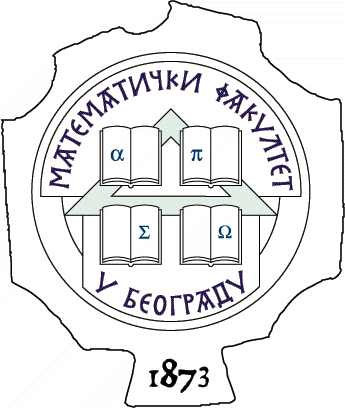 11000 БЕОГРАД,Студентски трг16, Тел./факс 2630-151, e-mail: matf@matf.bg.ac.rs, http:///www.matf.bg.ac.rsПоглављеНазив поглављаСтранаIОпшти подаци o јавној набавци и предмету набавке4IIВрста, техничке карактеристике (спецификације), квалитет, количина и опис добара, радова или услуга, начин спровођења контроле и обезбеђења гаранције квалитета, рок извршења, место извршења или испoруке добара, евентуалне додатне услуге и сл.5IIIУслови за учешће у поступку јавне набавке из чл. 75. и 76. ЗЈН са упутством како се доказује испуњеност тих услова7IVКритеријуми за доделу уговора13VОбрасци који чине саставни део понуде15Образац понуде (Образац 1)16Образац структуре цене са упутством како да се попуни (Образац 2)28Образац трошкова припреме понуде (Образац 3)50Образац изјаве о независној понуди (Образац 4)52Образац изјаве понуђача о испуњености услова из члана 75. и 76. ЗЈН (Образац 5)54Образац изјаве подизвођача о испуњености услова из члана 75. и 76. ЗЈН (Образац 6)56Образац изјаве о поштовању обавеза из члана 75. став 2. ЗЈН (Образац 7)57Образац изјаве понуђача о финансијском средству обезбеђења уговора (Образац 8)58VIMoдел уговора60VIIУпутство понуђачима како да сачине понуду66Место и датум:___________________2017. ГодинеМ.П.             ______________________               (потпис овлашћеног лица)Редни бројОбавезни услови Начин доказивања 1.Да је понуђач регистрован код надлежног органа.Доказује се изводом из регистра Агенције за привредне регистре или изводом из регистра надлежног Привредног суда, односно Изјавом (Образац 5 , поглавље V ).НИЈЕНЕОПХОДНО ДОСТАВЉАТИ – сходно члану 10. став 4. тачка 5) Правилника о обавезним елементима конкурсне документације у поступцима јавних набавки и начину доказивања испуњености услова  („Службени гласник РС“, број 104/13).2.Да понуђач и његов законски заступник није осуђиван за неко од кривичних дела као члан организоване криминалне групе, да није осуђиван за неко од кривичних дела против привреде, кривична дела против заштите животне средине, кривично дело примања или давања мита, кривично дело преваре.Доказ не може бити старији од два месеца пре отварања понуда. Доказује се: Правна лица: 1) Извод из казнене евиденције, односно уверењe основног суда на чијем подручју се налази седиште домаћег правног лица, односно седиште представништва или огранка страног правног лица, којим се потврђује да правно лице није осуђивано за кривична дела против привреде, кривична дела против животне средине, кривично дело примања или давања мита, кривично дело преваре; 2) Извод из казнене евиденције Посебног одељења за организовани криминал Вишег суда у Београду, којим се потврђује да правно лице није осуђивано за неко од кривичних дела организованог криминала; 3) Извод из казнене евиденције, односно уверење надлежне полицијске управе МУП-а, којим се потврђује да законски заступник понуђача није осуђиван за кривична дела против привреде, кривична дела против животне средине, кривично дело примања или давања мита, кривично дело преваре и неко од кривичних дела организованог криминала (захтев се може поднети према месту рођења или према месту пребивалишта законског заступника). Уколико понуђач има више законских заступника дужан је да достави доказ за сваког од њих.  Предузетници и физичка лица: Извод из казнене евиденције, односно уверење надлежне полицијске управе МУП-а, којим се потврђује да није осуђиван за неко од кривичних дела као члан организоване криминалне групе, да није осуђиван за кривична дела против привреде, кривична дела против животне средине, кривично дело примања или давања мита, кривично дело преваре (захтев се може поднети према месту рођења или према месту пребивалишта), односно Изјавом (Образац 5 , поглавље V ).3.Да је понуђач измирио доспеле порезе и доприносе.Доказ не може бити старији од два месеца пре отварања понуда. Доказује  се уверењем Пореске управе Министарства финансија и привреде да је измирио доспеле порезе и доприносе и уверење надлежне управе локалне самоуправе да је измирио обавезе по основу изворних локалних јавних прихода или потврду Агенције за приватизацију да се понуђач налази у поступку приватизације, односно Изјавом (Образац 5 , поглавље V ).4.Понуђач је дужан да при састављању своје понуде изричито наведе да је поштовао обавезе које произилазе из важећих прописа о заштити на раду, запошљавању и условима рада, заштити животне средине, као и да гарантује да је ималац права интелектуалне својине, као и да немазабрану обављања делатности која је на снази у време подношења понуде (чл. 75. ст. 2. Закона).Доказује се: Потписан и оверен Oбразац изјаве  о поштовању обавеза из чл. 75. ст. 2. Закона(Образац 7 , поглавље V ) . Изјава мора да буде потписана од стране овлашћеног лица понуђача и оверена печатом. Уколико понуду подноси група понуђача, Изјава мора бити потписана од стране овлашћеног лица сваког понуђача из групе понуђача и оверена печатом.РеднибројДодатни услови Начин доказивања 5.Да располаже неопходним финансијским капацитетом, односно да није био неликвидан ни један дан у периоду од 12 (дванаест) месеци пре објављивања позива за подношење понуда на Порталу јавних набавки.Доказује се Потврдом Народне банке Србије о броју дана неликвидности, чији датум издавања не може бити старији од 6 месеци од дана објављивања позива за подношење понуда, односно Изјавом (Образац 5 , поглавље V ).6.Да располаже неопходним техничким капацитетом, односно да понуђач има најмање једно доставно возило.Доказује се копијом саобраћајне дозволе или уговора о лизингу/закупу, односно Изјавом (Образац 5 , поглавље V ).7.Да располаже неопходним кадровским капацитетом, односно да понуђач има најмање двоје запослених, односно ангажованих по уговору о раду или неком другом правном основу у складу са Законом о   раду(уговор о привременим и повременим пословима, уговор о допунском раду,уговор о  делу и сл.)који су оспособљени за продају рачунарске и сродне опреме.Доказује се копијом уговора или копијом М образца, односно Изјавом (Образац 5 , поглавље V ).8.Да располаже неопходним пословним капацитетом, односно да понуђач поседује сертификат ISO 9001Доказује се фотокопијом сертификата о испуњености стандарда ISO 9001
Достављени сертификат мора да буде важећи у моменту отварања понуда.9.Да располаже неопходним пословним капацитетом, односно да понуђач поседује ауторизацију произвођача  или представништва произвођача за територију Републике Србије за предметну набавку, којом произвођач или представништво произвођача гарантује да је понуђач овлашћен да понуди или продаје оригинална добра у предметном поступку јавне набавке.Доказује се копијом Овлашћења или Потврде произвођача да је понуђач овлашћен да продаје оригинална добра у предметном поступку јавне набавке.Укупно понуђена цена,без ПДВ-а:Износ ПДВ-а (___________ %):Укупно понуђена цена,са ПДВ-ом:Место и датум:___________________2017. годинеМ.П.______________________(потпис овлашћеног лица)Укупно понуђена цена,без ПДВ-а:Износ ПДВ-а (___________ %):Укупно понуђена цена,са ПДВ-ом:Место и датум:___________________2017. годинеМ.П.             ______________________              (потпис овлашћеног лица)Р.БЈЕД. МЕРЕКОЛ.ЈЕД.ЦЕНА БЕЗ ПДВ-АУКУПНА  ЦЕНА БЕЗ ПДВ-АМОДЕЛ И ПРОИЗВОЂАЧ1.Лаптоп Тип 1•	Процесор	AMD Quad-Core A12-9720P APU, 2.7-3.6 GHz, sa 2 MB keš memorije, 4 cores, 4 threads•	Меморија	8 GB DDR4-1866 SDRAM, 1 slot•	Харддиск	1 TB 5400 rpm SATA•	Графичкакартица	AMD Radeon™ 530 Graphics 2 GB DDR3•	Екран	15.6 inča•	Типекрана	39.6 cm (15.6") diagonal FullHD SVA anti-glare WLED-backlit (1920 x 1080)•	Optički uređaj	DVD-RW•	Мрежа	WiFi 802.11b/g/n/ac (1x1),Bluetooth® 4.2 Combo,10/100/1000 GbE LAN•	Повезивање	Čitač kartice SD, 2xUSB 3.1,USB 2.0, HDMI, RJ-45; headphone/microphone combo•	Web камера	Webcam with integrated digital microphone•	Начинуносаподатака	Tastatura TouchPad•	Батерија	4-ćelije, 41 Wh Li-ion•	Оперативнисистем	Nema•	Боја	Siva•	Маса	oko 2 kg•	Резолуцијаекрана	1920x1080 piksela•	Бројјезгара	4 jezgraИЛИ ОДГОВАРАЈУЋИком12.Лаптоп Тип 2Ekran	15.6" diagonalHD SVA eDP anti-glare slim WLED (1366 x 768)Procesor	6th Generation Intel® Core™ i3 processorIntel® i3-6006U with Intel® HD Graphics 520 (2 GHz, 3 MB cache, 2 cores)Memorija	4GB DDR4-2133 SDRAMHard disk	500 GB SATA (5400 rpm)Graficka karta	integrisana Operativnisistem	Windows 10 Home 64 Optickiuredjaj	DVD-WriterMreza	GbE NIC (10/100/1000)Realtek 802.11b/g/n (1x1) and Bluetooth® 4.2 ComboSlotovi	2 USB 3.1 Gen 11 USB 2.01 HDMI 1.4b1 VGA1 RJ-451 headphone/microphone combo1 AC power (HDMI cable sold separately)1 multi-format digital media reader(Supports SD, SDHC, SDXC.)Kamera	HP VGA cameraAudio	2 Integrated stereo speakersBaterija	3-cell, 31 Wh Li-ionИЛИ ОДГОВАРАЈУЋИком23.Лаптоп Тип 3Ekran	39.6 cm (15.6") diagonal FHD SVA anti-glare WLED-backlit (1920 x 1080)Procesor	6th Generation Intel® Core™ i3 processorIntel® Core™ i3-6006U (2 GHz, 3 MB cache, 2 cores)Memorija	4 GB DDR4-2133 SDRAM (1 x 4 GB)Hard disk	1 TB 5400 rpm SATA128 GB M.2 SSDGrafickakarta	Integrated:Operativnisistem	Windows 10 Home 64Optickiuredjaj	DVD-WriterMreza	Integrated 10/100/1000 GbE LANSlotovi	2 USB 3.1 Gen 1 (Data transfer only)1 USB 2.01 HDMI1 RJ-451 headphone/microphone combo1 multi-format SD media card readerKamera	HP TrueVision HD Camera with integrated digital microphoneAudio	Dual speakersBaterija	4-cell, 41 Wh Li-ion(User-replaceable battery)Supports battery fast charge: approximately 90% in 90 minutesFizickekarakteristike	2.1 kgИЛИ ОДГОВАРАЈУЋИком14.Лаптоп Тип 4Ekran	15.6"diagonal FHD SVA eDP anti-glare slim WLED (1920 x 1080)Procesor	Intel® Core™ i5-7200U with Intel® HD Graphics 620 (2.5 GHz up to 3.1 GHz with Intel® Turbo Boost Technology 3 MB cache 2 cores)Memorija	8 GB DDR4-2133 SDRAMHard disk	256 GB SSDGraficka karta	Intel® HD Graphics 620Operativni sistem	Free DOSOpticki uredjaj	DVD RWMreza	GbE NIC (10/100/1000)WiFi + BluetoothSlotovi	2 USB 3.11 USB 2.01 VGA1 HDMI1 headphone/microphone combo jack1 AC power1 RJ-451 multi-format digital media reader(supports SD, SDHC, SDXC)Kamera	WEB kamera sa integrisanim mikrofonomAudio	Dual speakersBaterija	3-cell,31 Wh Li-ionFizicke karakteristike	1.9kgИЛИ ОДГОВАРАЈУЋИком35.Лаптоп Тип 5Ekran	39.6 cm (15.6") diagonal FHD SVA anti-glare WLED-backlit (1920 x 1080)Procesor	7th Generation Intel® Core™ i5 processorIntel® Core™ i5-7200U (2.5 GHz base frequency, up to 3.1 GHz with Intel® Turbo Boost Technology, 3 MB cache, 2 cores)Memorija	8 GB DDR4-2133 SDRAM (1 x 8 GB)Hard disk	1 TB 5400 rpm SATA128 GB M.2 SSDGraficka karta	Discrete:AMD Radeon™ 520 Graphics (2 GB DDR3 dedicated)Operativni sistem	Windows 10 Home 64Opticki uredjaj	DVD-WriterMreza	Integrated 10/100/1000 GbE LANSlotovi	2 USB 3.1 Gen 1 (Data transfer only)1 USB 2.01 HDMI1 RJ-451 headphone/microphone combo1 multi-format SD media card readerKamera	TrueVision HD Camera with integrated digital microphoneAudio	Dual speakersBaterija	4-cell, 41 Wh Li-ion(User-replaceable battery)Supports battery fast charge: approximately 90% in 90 minutesFizicke karakteristike	2.1 kgИЛИ ОДГОВАРАЈУЋИком46.Лаптоп Тип 6Ekran	43.9 cm (17.3") diagonal FHD IPS anti-glare WLED-backlit (1920 x 1080)Procesor	7th Generation Intel® Core™ i7 processorIntel® Core™ i7-7500U (2.7 GHz base frequency, up to 3.5 GHz with Intel® Turbo Boost Technology, 4 MB cache, 2 cores)Memorija	8 GB DDR4-2133 SDRAM (1 x 8 GB)Hard disk	1 TB 5400 rpm SATAGraficka karta	Discrete:(4 GB GDDR5 dedicatedOperativni sistem	FreeDOS 2.0Opticki uredjaj	DVD-WriterMreza	AccelerometerIntegrated 10/100/1000 GbE LANIntel® 802.11b/g/n/ac (2x2) Wi-Fi® and Bluetooth® 4.2 ComboSlotovi	2 USB 3.11 USB 2.01 HDMI1 RJ-451 headphone/microphone combo1 multi-format SD media card readerKamera	Wide Vision HD Camera with integrated dual array digital microphoneAudio	B&O PLAY, dual speakers, Audio BoostBaterija	6-cell, 62 Wh Li-ionSupports battery fast charge: approximately 90% in 90 minutesFizicke karakteristike	2.85 kgИЛИ ОДГОВАРАЈУЋИком27.Лаптоп Тип 7Ekran	Veličina ekrana: 11.6" Rezolucija ekrana: 1.920 x 1.080 Format rezolucije: Full HD Tip panela: IPS, LCD Touchscreen: DaProcesor	Klasa procesora: Intel® Pentium® Model procesora: N4200 Broj jezgara procesora: 4Radni takt procesora: 1.1 GHz (2.5 GHz) Keš memorija procesora: 2MB L2 cache Ostalo: 14nmMemorija	Memorija (RAM): 4GB Tip memorije: DDR3Hard disk	Tip skladištenja: SSD SSD: 64GB Graficka karta	Grafika: Intel® HD Graphics Model grafike: HD Graphics 505Operativni sistem	Operativni sistem: Microsoft Windows® 10 Home Arhitektura: 64bitOpticki uredjaj	Bez optičkog uređajaMreza	Wi-Fi: Da Bežični mrežni standardi: IEEE 802.11ac Model: Intel® Dual Band Wireless-N 7265 Bluetooth™: DaSlotovi	HDMI priključci: 1x HDMI Ukupno USB priključaka: 2 USB 3.0 priključci: 1 USB 2.0 priključci: 1 Audio: 1x 3.5mm (izlaz i mikrofon) Čitač kartica: DaKamera	Rezolucija: 0.3 MegapikselaAudio	Zvučnici: Da Mikrofon: UgrađenBaterija	Tip: Litijum-polimerska Broj ćelija baterije: 2 Kapacitet: 4.670mAhDimenzije: 290mm x 200mm x 14.1mm Masa: 1.25kg Masa (raspon): 1kg - 2kgИЛИ ОДГОВАРАЈУЋИком18.Таблет Тип 1Housing Type/Color	BlackCPU	Quad Core MTK MT8163ALCD	10.1" IPS 1920 x 1200Memory 1	2 GB MemoryStorage	eMMC 32GBCard Reader	Micro SD card readerWireless LAN	802.11b/g/n + Bluetooth 4.0 Battery	Li-Polymer batteryCamera	2MP + 5MPOS	Android™ 6,0ИЛИ ОДГОВАРАЈУЋИком19.Таблет Тип 2Procesor	Apple A9 64bit, Dual-core 1.84 GHzRadna memorija	2 GB RAMVeličina ekrana	9,7"Tip ekrana	LED-backlit IPS LCD, capacitive touchscreen, Scratch-resistant glass, oleophobic coating, 16 miliona bojaRezolucija ekrana	1536 x 2048 pikselaKapacitet interne memorije	32GBPovezivanje	Wi-Fi 802.11 a/b/g/n/ac, dual-band, hotspot, Bluetooth 4.2 (A2DP, EDR, LE), USB 2.0Operativni sistem	iOS 10.3Zadnja kamera	8 MPix, f/2.4, 31mm, autofocus, 1.12µm pixel size, geo-tagging, touch focus, face/smile detection, HDR (photo/panorama), Video: 1080p@30fps, 720p@120fps, HDR, stereo sound rec.Prednja kamera	1.2 MPix, f/2.2, 31mm, 720p@30fps, face detection, HDRBoja	SrebrnaBaterija	Li-Ion 8827 mAh, 32.9 WhBluetooth	DaMasa	469 gOstalo	Dimensions 240 x 169.5 x 6.1 mm (9.45 x 6.67 x 0.24 in)Sim slot (internet kartica)	DaИЛИ ОДГОВАРАЈУЋИком110.Таблет Тип 3Procesor	Apple A9X, Dual-core 2.16 GHz (Twister)Radna memorija	2GBVeličina ekrana	9.7 inches (~71.6% screen-to-body ratio)Tip ekrana	LED-backlit IPS LCD, capacitive touchscreen, 16M colorsRezolucija ekrana	1536 x 2048 pixels (~264 ppi pixel density)Kapacitet interne memorije	32GBMemorijska kartica	NePovezivanje	Wi-Fi 802.11 a/b/g/n/ac, dual-band, hotspot, Bluetooth v4.2, A2DP, EDR, GPS, with A-GPS, GLONASS (Wi‑Fi + Cellular model only), NFC, USB v2.0, reversible connector; Smart connectorOperativni sistem	iOS 9.3Zadnja kamera	12 MP, f/2.2, 29mm, phase detection autofocus, dual-LED (dual tone) flash, 1/3" sensor size, 1.22 µm pixel size, geo-tagging, simultaneous 4K video and 8MP image recording, touch focus, face/smile detection, HDR (photo/panorama)Prednja kamera	5 MP, f/2.2, 31mm, 1080p@30fps, 720p@240fps, face detection, HDR, panoramaBoja	SilverBaterija	Non-removable Li-Ion battery (27.9 Wh)Bluetooth	Da, v4.2Ostalo	Dimensions 240 x 169.5 x 6.1 mm (9.45 x 6.67 x 0.24 in)Sim slot (internet kartica)	NeИЛИ ОДГОВАРАЈУЋИком111.Екстерни Диск Тип 1Format	2.5"Kapacitet	2TBPovezivanje	USB 2.0/3.0Kompatibilnost	Windows XP, Windows® Vista, Windows® 7, Windows® 8.1, Windows® 10. Mac OS® 10.5Dimenzije	131.8x80.8x24.5mmMasa	284gOstalo	Anti-shock system, Backup softwareTip	EksterniGarancija	36 meseciИЛИ ОДГОВАРАЈУЋИком212.Екстерни Диск Тип 2Format	3.5"Kapacitet	4TBPovezivanje	USB 3.0 (USB 2.0 compatible)Dimenzije	172.4x152.4x44.8mmMasa	1040gOstalo	Windows XP, Vista, 7, 8, 8.1; Mac OS 10.5 i noviji; Linux Kernel 2.6.31Garancija	36 meseciИЛИ ОДГОВАРАЈУЋИком113.Екстерни Диск Тип 3Format	3.5"Kapacitet	2TBPovezivanje	USB 3.0Kompatibilnost	Windows® XP, Windows® Vista, Windows® 7, Windows® 8.1, Windows® 10. Mac OS® 10.5Dimenzije	180.6mm x 129.2mm x 47mmMasa	743gTip	EksterniGarancija	36 meseciИЛИ ОДГОВАРАЈУЋИком114.Екстерни Диск Тип 4Format	2.5"Kapacitet	3TBPovezivanje	USB 3.0Kompatibilnost	Windows® 10, Windows 8.1, Windows 8, Windows® 7..Dimenzije	117x80x20.9mmMasa	238gИЛИ ОДГОВАРАЈУЋИком115.Екстерни Диск Тип 5Format	2.5"Kapacitet diska	4TBPovezivost	USB 3.0Unutrašnji interfejs diska	SATAProtok	4.8 GbpsSerija	M3 PortablePodržane tehnologije	SafetyKey™,Napajanje - USB 5VPriključci - USB 3.0 Micro-BBoja	CrnaDimenzije	118.2mm x 82mm x 19.85mmMasa	373gPakovanje	USB 3.0 kablИЛИ ОДГОВАРАЈУЋИком116.Диск Тип 1Povezivanje	Sata 3Kapacitet	500GBBrzinačitanja/pisanja	Read 540MB/s, Write 520MB/sGarancija	60 meseciИЛИ ОДГОВАРАЈУЋИком117.Штампач Тип 1Wireless	DaFunkcionalnost	Print/Copy/ScanTip	Multifunkcijski štampačFormat papira	A4Rezolucija crna/kolor	600 x 600Brzina crna/kolor	21 ppmMesečni obim štampe	do 15,000Senzor skenera	8-bit Greyscale, Black and white, Colour, PDF/JPEG/TIFFMemorija	128 MBKapacitet ulaza	40 listovaPodržani OS	Windows XP ili noviji, Mac OS 10.5 ili noviji, LinuxPovezivanje	USB, WiFiPotrošni materijal	4747964 106R02773 3020bi/3025 1500str.Boja	BelaNapomena	Pakovanje ne sadrži USB kabl.Ostalo	Dužina 49.5299 cm, širina 45.0849 cm, visina 39.3699 cm, težina 9.9792 kgИЛИ ОДГОВАРАЈУЋИком118.УПС Тип 1Kapacitet	1000VASnaga	650WTip	UPSBaterija	Device battery information 12 V / 7 Ah x 2; Battery classification 3,95 kg; Battery weight Sealed, lead-acid (AGM); Battery type 4 ~ 6 hours to 90 % battery capacity;Punjenje baterije	Battery charging time 3 ~ 20 minutes depending on the load;Vrste izlaza	4x 230V SchukoIndikatori	LEDMasa	8,5 kgNapomena	UPS Armac je namenjen onim potrošačima kojima je potrebno napajanje sledećih uređaja: -TVs, personalnih računara, game consoles, CD/DVD players, - Smartphone, notebook, tablet chargers - Switches, routers, repeaters, extenders, VoIP phones, - Slušalica, Hi-Fi, camera - NAS, Network Storage Devices Dodatne karakteristike UPS-a uključuju: - LED svetla koja pokazuju radni status uređaja, - namenski PoverManager II softver za kontrolu preko USB-a, - Automatsko pokretanje UPS-a, kada se mrežno napajanje povrati - Funkcija "hladnog starta" koja omogućava pokretanje UPS-a bez napajanja električnom energijomOstalo	Noise level Less than 45 dB; Working temperature 0 ~ 45 °C; Humidity 10 to 90 % without condensation; RJ-11 / RJ-45 connector 1 x input, 1 x output; USB 1 x;ИЛИ ОДГОВАРАЈУЋИком119.Графичка плоча Тип 1Tehnologija	PatentiranametodaelektromatičnerezonanceRadnapovršina	152 x 95 mmRezolucija	2540 lpiPovezivanje	USB portBoja	CrnaOperativnisistem	Windows® 7, 8, 10 Mac: OS X 10.8.5 inovijiOstalo	Osetljivonapritisak, bežično. Multi-Touch. Intuosolovka, vremečitanjeolovke 133pps.ИЛИ ОДГОВАРАЈУЋИком120.Матична плоча Тип 1Tip procesora	AMDPodnožje	AMD® AM4Čipset	AMD® X370Format ploče	ATXPodržani procesori	AMD procesori AM4 podnožja AMD Ryzen™/sedma generacija A-series/Athlon™ procesoraPodržava AM4 Socket 14 nm CPUPodržava CPU do 8 jezgaraPodržana memorija	DDR4Memorija	AMD Ryzen™ Procesori4 x DIMM, Max. 64GB, DDR4 3200(O.C.)/2666/2400/2133 MHz Non-ECC, Un-buffered Memory *AMD sedma generacija A-series/Athlon™ procesora4 x DIMM, Max. 64GB, DDR4 2400/2133 MHz Non-ECC, Un-buffered Memory *Dvo-kanalna memorijska arhitekturaMulti-GPU podrška	Podržava NVIDIA® 2-Way SLI™ TehnologijuPodržava AMD CrossFireX™ TehnologijuIntegrisana grafička karta	Podrška za integrisanu AMD Radeon™ R serije grafiku u sedmoj generaciji A-serije APU procesoraDva izlaza: HDMI/ DisplayPortPodržava HDMI 1.4b sa maksimalnom rezolucijom 4096 x 2160 @ 24 Hz / 2560 x 1600 @ 60 HzPodržava DisplayPort 1.2 sa maksimalnom rezolucijom 4096 x 2160 @ 60 HzMaksimalna deljena memorija 2048 MBSlotovi za proširenje	AMD Ryzen™ Processors2 x PCIe 3.0/2.0 x16 (x16 or dual x8)AMD 7th Generation A-series/Athlon™ Processors1 x PCIe 3.0/2.0 x16 (x8 mode)AMD X370 chipset1 x PCIe 2.0 x16 (max at x4 mode) AMD X370 chipset3 x PCIe 2.0 x1Storage	AMD Ryzen™ Processors :1 x M.2 Socket 3, with M key, type 2242/2260/2280/22110 storage devices support (SATA & PCIE 3.0 x 4 mode)AMD 7th Generation A-series/Athlon™ Processors :1 x M.2 Socket 3, with M key, type 2242/2260/2280/22110 storage devices support (SATA & PCIE 3.0 x 2 mode)AMD X370 chipset :8 x SATA 6Gb/s port(s), gray,Podržava Raid 0, 1, 10Mrežna karta	Intel® I211-AT, 1 x Gigabit LAN Controller(s)ASUS Turbo LAN UtilityASUS LAN GuardZvučna karta	Realtek® ALC S1220A 8-Channel High Definition Audio CODECImpedance sense for front and rear headphone outputsPodržava : Jack-detection, Multi-streaming, Front Panel Jack-retaskingHigh quality 120 dB SNR stereo playback output and 113 dB SNR recording input (Line-in)Front panel audio connector (AAFP)Audio karakteristike :Audio Shielding: obezbeđuje preciznu analogno/digitalnu separaciju i značajno smanjuje multilateralnu interferencijuNamenski audio PCB slojevi: odvojeni slojevi za levi i desni kanal kako bi sačuvali kvalitet osetljivih audio signalaPremijum japanski kondenzatori: obezbeđuju topao i prirodanzvuk sa izuzetnom vernošću i jasnoćomUSB	AMD Ryzen™/7th Generation A-series/Athlon™ Processors :4 x USB 3.0 porta (4 na zadnjem panelu, plavi, Type-A)AMD X370 chipset :1 x USB 3.1 front panel connector port(s)AMD X370 chipset :4 x USB 3.0 porta (2 na zadnjem panelu, plavi, Type-A + Type-C, 2 preko internog konektora)AMD X370 chipset :4 x USB 2.0 porta (4 preko internog konektora)ASMedia® USB 3.1 controller :2 x USB 3.1 porta (2 na zadnjem panelu, svetlo plavi, Type-A)Konektori na zadnjoj strani	1 x PS/2 keyboard/mouse combo port(s)1 x DisplayPort1 x HDMI1 x LAN (RJ45) port(s)2 x USB 3.1 (teal blue)Type-A1 x USB 3.0 Type-C5 x USB 3.01 x Optical S/PDIF out5 x Audio jack(s)Interni konektori	1 x Aura RGB Strip Header1 x USB 3.0 connector(s) support(s) additional 2 USB 3.0 port(s) (19-pin)2 x USB 2.0 connector(s) support(s) additional 4 USB 2.0 port(s)1 x M.2 Socket 3 with M Key, type 2242/2260/2280/22110 storage devices support (SATA mode & PCIE mode)8 x SATA 6Gb/s connector(s)1 x CPU Fan connector(s) (1 x 4 -pin)1 x CPU OPT Fan connector(s) (1 x 4 -pin)2 x Chassis Fan connector(s) (2 x 4 -pin)1 x AIO_PUMP connector (1 x 4 -pin)1 x W_PUMP+ connector (1 x 4 -pin)1 x 24-pin EATX Power connector(s)1 x 8-pin ATX 12V Power connector(s)1 x Front panel audio connector(s) (AAFP)1 x System panel(s) (Q-Connector) (Chassis intrusion header is inbuilt)1 x Clear CMOS jumper(s)1 x 14-1 pin TPM connector1 x COM port header1 x USB 3.1 front panel connectorBios	128 Mb Flash ROM, UEFI AMI BIOS, PnP, WfM2.0, SM BIOS 3.0, ACPI 6.1, Multi-language BIOS, ASUS EZ Flash 3, CrashFree BIOS 3, F11 EZ Tuning Wizard, F6 Qfan Control, F3 My Favorites, Last Modified log, F12 PrintScreen, and ASUS DRAM SPD (Serial Presence Detect) memory informationOstalo	5-Way Optimization by Dual Intelligent Processors 5Whole system optimization with a single click! 5-Way Optimization tuning key perfectly consolidates TPU, EPU, DIGI+ VRM, Fan Xpert 4, and Turbo App together, providing better CPU performance, efficient power saving, precise digital power control, whole system cooling and even tailor your own app usages.ASUS 5X Protection III :ASUS SafeSlot Core: Fortified PCIe Slot prevents damageASUS LANGuard: Protects against LAN surges, lightning strikes and static-electricity discharges!ASUS Overvoltage Protection: World-class circuit-protecting power designASUS Stainless-Steel Back I/O: 3X corrosion-resistance for greater durability!ASUS DIGI+ VRM: 10 Phase digital power designASUS Enhanced DRAM Overcurrent Protection - Short circuit damage preventionASUS ESD Guards - Enhanced ESD protectionASUS TPU :Auto TuningASUS EPU :EPUAURA :Aura Lighting ControlAura RGB Strip HeadersAura Lighting Effects Synchronization with compatible ASUS ROG devicesASUS Exclusive Features :AI Suite 3Ai ChargerTurbo LANPC CleanerASUS Quiet Thermal Solution :Stylish Fanless Design Heat-sink solution & MOS HeatsinkASUS Fan Xpert 4ASUS EZ DIY :ASUS O.C. ProfileASUS CrashFree BIOS 3ASUS EZ Flash 3ASUS UEFI BIOS EZ ModeMulti-language BIOSASUS Q-Design :ASUS Q-ShieldASUS Q-SlotASUS Q-DIMMASUS Q-ConnectorOverclocking Protection :ASUS C.P.R.(CPU Parameter Recall)Turbo AppИЛИ ОДГОВАРАЈУЋАком121.Монитор Тип 1Dijagonala	23.8''Pozadinsko osvetljenje	LEDTip panela	IPSRezolucija	1920 x 1080 Full HDOdnos stranica	16:09Vreme Odziva	6msOsvežavanje	60HzVeličina piksela	0.2745 mmOsvetljenje	250 cd/m2Kontrast	1000:01:00Dinamički kontrast	8 000 000 :1Ugao vidljivosti - Horizontalno	178°Ugao vidljivosti - Vertikalno	178°VGA(D-Sub)	DaHDMI	1Pivot	NeDimenzije	423.10 x 556.60 x 179.90mm (VxŠxD) sa postoljem330.10 x 556.60 x 55mm (VxŠxD) bez postoljaPrava potrošača	36 meseciИЛИ ОДГОВАРАЈУЋИком222.Десктоп рачунар Тип 1Tip procesora	Intel® Core™ i3 ProcessorOpis procesora	Intel® Core™ i3-7100 (3M Cache, 3.90 GHz)Tip grafičke karte	Integrisana HD 630RAM memorija	4GB DDR4 2133 MHzOpis memorije	DDR4 4GB 2133MHz KVR21N15S8/4HDD1	1TB HDDSATA3 1TB 3,5" DT01ACA100Optički uređaj	DVD-RWOperativni sistem	Nema operativni sistemKućište	MS Industrial HELIOS IIINapajanje	500WKonektori na zadnjoj strani	1 x PS/2 keyboard port (purple)1 x PS/2 mouse port (green)2 x USB 3.0/2.0 ports4 x USB 2.0/1.1 ports1 x HDMI port1 x DVI-D port1 x D-Sub port1 x LAN (RJ-45) port3 x Audio jacks support 8-channel audio outputZvučna karta	DaOpis zvučne karte	Realtek® ALC887 8-Channel High Definition Audio CODECPodržava : Jack-detection, Front Panel Jack-retaskingИЛИ ОДГОВАРАЈУЋИком10УКУПНО ПОНУЂЕНА ЦЕНА БЕЗ ПДВ-АУКУПНО ПОНУЂЕНА ЦЕНА БЕЗ ПДВ-АУКУПНО ПОНУЂЕНА ЦЕНА БЕЗ ПДВ-АУКУПНО ПОНУЂЕНА ЦЕНА СА ПДВ-ОМУКУПНО ПОНУЂЕНА ЦЕНА СА ПДВ-ОМУКУПНО ПОНУЂЕНА ЦЕНА СА ПДВ-ОММесто и датум:___________________2017. годинеМ.П.             ______________________              (потпис овлашћеног лица)Р.БЈЕД. МЕРЕКОЛ.ЈЕД.ЦЕНА БЕЗ ПДВ-АУКУПНА  ЦЕНА БЕЗ ПДВ-АМОДЕЛ И ПРОИЗВОЂАЧ1.Дискови за серверLenovoSystemx3650 M4900GB  10к  6 Gbps SAS 2.5" SFF HSком4УКУПНО ПОНУЂЕНА ЦЕНА БЕЗ ПДВ-АУКУПНО ПОНУЂЕНА ЦЕНА БЕЗ ПДВ-АУКУПНО ПОНУЂЕНА ЦЕНА БЕЗ ПДВ-АУКУПНО ПОНУЂЕНА ЦЕНА СА ПДВ-ОМУКУПНО ПОНУЂЕНА ЦЕНА СА ПДВ-ОМУКУПНО ПОНУЂЕНА ЦЕНА СА ПДВ-ОММесто и датум:___________________2017. годинеМ.П.             ______________________              (потпис овлашћеног лица)ВРСТА ТРОШКАИЗНОС ТРОШКА (динара)УКУПНИ ТРОШКОВИ, без ПДВ-а:Износ ПДВ-а (___________ %):УКУПНИ ТРОШКОВИ, са ПДВ-ом:Место и датум:___________________2017. годинеМ.П.             ______________________              (потпис овлашћеног лица)Место и датум:___________________2017. годинеМ.П.             ______________________             (потпис овлашћеног лица)Место и датум:___________________2017. годинеМ.П.             ______________________             (потпис овлашћеног лица)Место и датум:___________________2017. годинеМ.П.             ______________________             (потпис овлашћеног лица)Место и датум:___________________2017. годинеМ.П.             ______________________              (потпис овлашћеног лица)Место и датум:___________________2017. годинеМ.П.             ______________________              (потпис овлашћеног лица)